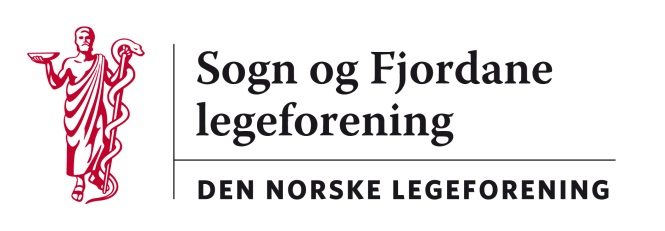 Referat frå styremøte  onsdag  17. august 2016 Skei Hotell 17.00-20.00Oppmøte: Ronny CassellsOla HjelleJan Ove TrytiRune OlsenSak 15/16:	Godkjenning av referat frå styremøtet  15. juni 2016.Sak 16/16:	Nytt frå styremedlemma, runde rundt bordetSak 17/16:	Nye medlemmer til støttekollegagruppen: Styret oppnevner følgjande 			medlemmar , som er 	spurde og har sagt seg villege.		LIS Kristin Mundal, Kreftavdelingen, FSS.		Fastlege Kjell-Arne Nordgård, Florø.Sak 18/16:	Spissing av oppgåver til årsmøtet 		Program.Sak 19/16:	Rekneskap  2015,  Budsjett 2017,  oversikt frå kasserarSak 20/15: 	Vi diskuterer styresamansetnad. Vi vert einig at det bør vere fast medlem 		frå kurskommiteen i styret. Dette for å sikre best mogleg kontinuerleg 		kontakt med kurskommteen. Leiar spelar dette inn til valnemda i høve at 		Audun Vik-Mo har trekt seg frå styret grunna flytting.  Ronny CassellsLeiar